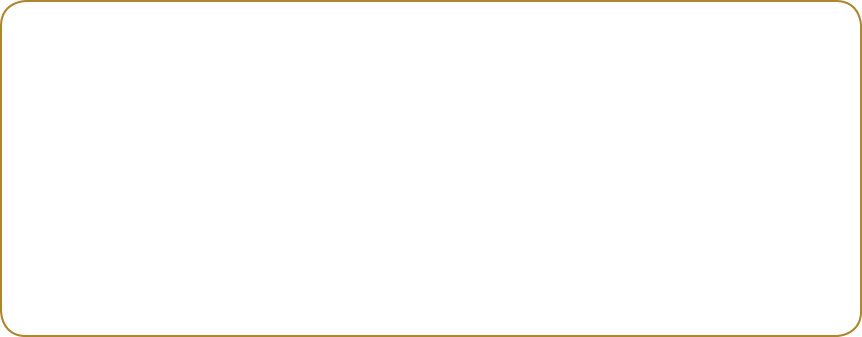 Critical Elements & Cues For…Paddle GripShake Hands with the PaddleSoft SqueezeLock WristStriking Surface ReadyCritical Elements & Cues For…ServeStep in OppositionDrop Birdie—Waist HighSwing Low to HighFollow Through After ContactCritical Elements & Cues For…Forehand StrikeGrip PaddleStance with Non-Paddle Shoulder to TargetSwing—Paddle Starts at WaistTransfer Weight from Back to Front FootFollow Through to TargetCritical Elements & Cues For…Backhand StrikeGrip PaddleStance with Paddle Shoulder to TargetSwing—Paddle Starts at WaistTransfer Weight from Back to Front FootFollow Through to Target